INTERNATIONAL ORGANIZATION FOR STANDARDIZATIONORGANISATION INTERNATIONALE DE NORMALISATIONISO/IEC/JTC 1/SC 29/WG 11CODING OF MOVING PICTURES AND AUDIOISO/IEC JTC 1/SC 29/WG 11 N14114January 2014 – San Jose, USMPEG wins Emmy for MPEG-2 Transport StreamSan Jose, CA, US − The 107th MPEG meeting was held in San Jose, CA, US, from 13 – 17 January, 2014.Emmy for MPEG-2 Transport Stream is MPEG’s fourthAt the Consumer Electronics Show held earlier this month in Las Vegas, MPEG received its fourth Emmy award, this time for the ubiquitous MPEG-2 Transport Stream (TS) technology which is part of the Systems specification formally known as Rec. ITU-T H.222.0 | ISO/IEC 13818-1.   The Transport Stream, which was approved in November, 1994, is widely deployed across a very broad range of application environments, including cable TV, satellite broadcast, terrestrial broadcast, IPTV, and Blu-ray Disc. Its use is not just historical, but rather, MPEG-2 TS is also used in conjunction with the latest state-of-the-art video and audio compression specifications.  The number of devices using this standard is still increasing.  MPEG-2 TS is projected to sustain approximately 650 million units per year.MPEG Issues Screen Content Coding Joint Call for ProposalsIn modern applications, video and image content cannot be assumed to come only from cameras. Non-camera content and mixed-source content is increasingly prevalent, while designs for "generic" image and video compression technology have primarily focused on the coding of camera content. Non-camera content applications include screen/desktop sharing and collaboration, cloud computing and gaming, wirelessly connected displays, control rooms with high resolution display walls, virtual desktop infrastructure, tablets as secondary displays, PC over IP, ultra-thin client technology, etc. Mixed-content sources that contain a mixture of camera-captured video and images with rendered computer-generated graphics, text, animation, etc., are also increasingly prevalent. The state of the art of generic video coding technology, as found in the recently approved High Efficiency Video Coding (HEVC) standard, has excellent compression capability for a very broad range of applications, and screen and mixed content was considered during its development process. However, since it was designed for "generic" use, such content was not the primary focus of its design. Recent studies in MPEG have led to the conclusion that significant further improvements in coding efficiency can be obtained by exploiting the characteristics of screen content, and thus a Call for Proposals (CfP) is being issued for developing possible future extensions of the HEVC standard. Companies and organizations are invited to submit proposals in response to this Call, which has been issued by MPEG jointly with the ITU-T Video Coding Experts Group (VCEG). Responses are expected to be submitted by early March, and will be evaluated during the 108 th MPEG meeting of 31 March – 4 April 2014.Green Metadata progresses to Committee Draft statusEfforts on the development of standards to enable energy-efficient media consumption have reached the first milestone. Green Metadata, formerly known as Green MPEG, reached Committee Draft (CD) status at the 107th MPEG meeting. This new specification defines metadata for helping reduce decoder power consumption and display power consumption. Clients can utilize such information to appropriately select operating voltage or clock frequencies for their chipsets, or the brightness of the backlights for the display to save power consumption. Green Metadata also provides metadata for the signaling and selection of DASH media units (segments) and for enabling the reduction of power consumption for their encoding. This work will be formally referenced as ISO/IEC 23001-11 and is expected to reach its final status by the end of this year.  MPEG begins Development of new Color Font Technology StandardIn response to the Call for Proposal (CfP) on Open Font Format based color font technology issued at 105th meeting, MPEG has received three submissions. One submission proposed a technology that can provide color fonts by reusing an existing font engine. Another submission proposed a solution adding tables for color fonts selection and a mathematical formula for complex text objects.  The third submission was based on the Scalable Vector Graphics standard. Considering that all three proposals are targeting specific environments and are widely deployed in the market, MPEG has decided to develop a standard that harmonizes these three solutions by incorporating all three submissions.Tests of new 3D amendment for AVC show significant improvement in compressionThe new 3D amendment of ISO/IEC 14496-10 Advanced Video Coding (AVC) carries depth information for each point of a video image (“texture”) to achieve more efficient compression of additional views. Formal subjective viewing tests have recently been performed, which reveal that the bit rate can be further reduced relative to the previous multiview-plus depth representation of AVC, consistently over a large set of test sequences and data rate points. In some cases, 20% and more reduction of bit rate has been demonstrated. Results are made publicly available from the MPEG web site.Digging Deeper – How to Contact MPEGCommunicating the large and sometimes complex array of technology that the MPEG Committee has developed is not a simple task. Experts, past and present, have contributed a series of tutorials and vision documents that explain each of these standards individually. The repository is growing with each meeting, so if something you are interested is not yet there, it may appear shortly – but you should also not hesitate to request it. You can start your MPEG adventure at http://mpeg.chiariglione.org/Further InformationFuture MPEG meetings are planned as follows: No. 108, Valencia, ES, 31 March – 04 April 2014No. 109, Sapporo, JP, 07 – 11 July 2014No. 110, Strasbourg, FR, 20 – 24 October 2014For further information about MPEG, please contact:Dr. Leonardo Chiariglione (Convenor of MPEG, Italy)Via Borgionera, 10310040 Villar Dora (TO), ItalyTel: +39 011 935 04 61leonardo@chiariglione.orgFor further information about MPEG press releases, please contact:Dr. Arianne T. HindsCable Television Laboratories858 Coal Creek CircleLousiville, Colorado 80027 USATel: +1 303 661 3419a.hinds@cablelabs.com.The MPEG homepage also has links to other pages that are maintained by the MPEG subgroups. It also contains links to public documents that are freely available for download by those who are not MPEG members. Journalists that wish to receive MPEG Press Releases by email should contact Dr. Arianne T. Hinds at a.hinds@cablelabs.com.Source:Convenor of MPEG 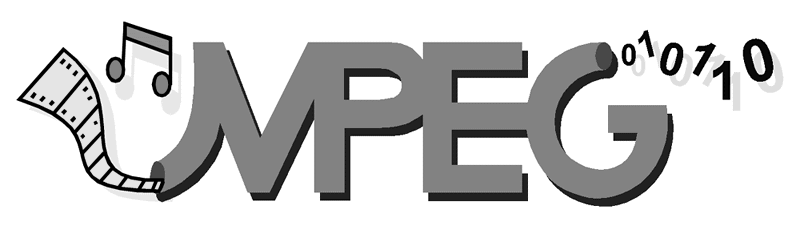 Status:Approved by WG11Subject:MPEG Press ReleaseDate:17 January 2014